RESTRICTIVE HOUSING OVERSIGHT COMMITTEEMEETING MINUTESDate: October 28. 2020Time: 11:00AMPlace: WebEx (Virtual Meeting)Call To OrderAt11:04am, Chairman Peck called the meeting to order.Approval of September 2020 Meeting MinutesSean Medeiros made a motion to approve the minutes and Bob seconded. All members voted in favor and the minutes were approved unanimously.Debriefing/Discussion of Falcon Group PresentationBonnie asked if the report will be public and Chairman Peck answered yes. Bob said he was very impressed with the presentation by the Falcon Group. Gerri echoed his sentiments. Chairman Peck said they spent a tremendous amount of time conducting their research and have done a comprehensive job. He noted that they were very invested in the project and it would be great if we could incorporate the work into our report. Bonnie thanked Chairman Peck for opening up the system to these recommendations.Discussion of 2019 Quarterly RH ReportsBonnie stated that she would like to strategize about how to get the county reports from 2019 to the Oversight Committee. Chairman Peck stated he would speak to the MSA Executive Director about what the challenges are for them to produce these reports. Bob asked that we continue to keep this as an agenda item to discuss more in depth after a deeper review of the reports.Subcommittee UpdatesBob stated that his subcommittee has gathered the information they need to begin the writing phase. Bonnie said she would like to meet very soon to get back on track. Tony asked her to start an outline and she and Jesse White from PLS are prepared to do that. The info requests went out at the time of the last meeting.Member CommentBonnie spoke about non-disciplinary segregation in response to Covid-19 and noted that it is a concern to her because it is segregation regardless of the reasoning.Public CommentMary Valerio stated she reviewed the 2019 quarterly DOC reports and stated that at MCI-Concord, families of color were treated improperly and would like to see an analysis done of why certain facilities have issues with respect to differential treatment of visitors and some don’t.Cassandra of MASC stated she was saddened to see suicides at DOC facilities and has been hoping for something better.There was a motion to adjourn by Brandy and seconded by Gerri. The meeting adjourned at 11:45am.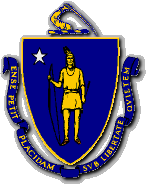 CHARLES D. BAKERGovernorKARYN E. POLITOLt. GovernorThe Commonwealth of MassachusettsExecutive Office of Public Safety and SecurityOne Ashburton Place, Room 2133Boston, Massachusetts 02108Tel: (617) 727-7775TTY Tel: (617) 727-6618Fax: (617) 727-4764www.mass.gov/eopsTHOMAS A. TURCO, IIISecretary